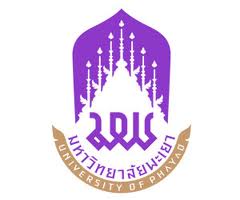 บันทึกข้อความหน่วยงาน  คณะวิทยาศาสตร์การแพทย์       โทร. ๖๒๒๘ที่  อว ๗๓๓๔/                                        วันที่         มกราคม ๒๕๖๔เรื่อง  ขออนุมัติปิดรายวิชา ๓๖๓๒๐๒ กายวิภาคศาสตร์ ๑ ในระบบลงทะเบียนเรียน (REG) ภาคการศึกษาต้น ปีการศึกษา ๒๕๖๑ เรียน   อธิการบดี		ด้วย คณะวิทยาศาสตร์การแพทย์ ได้ดำเนินการจัดการเรียนการสอนในรายวิชา ๓๖๓๒๐๒ กายวิภาคศาสตร์ ๑ หน่วยกิต ๓(๒-๓-๖) ให้กับนิสิตหลักสูตรกายภาพบำบัดบัณฑิต ชั้นปีที่ ๓-๕ ในภาคการศึกษาต้น ปีการศึกษา ๒๕๖๑ จำนวน ๑๐ ที่นั่ง แต่เนื่องจากรายวิชาดังกล่าวไม่มีนิสิตลงทะเบียนเรียนในระบบลงทะเบียนเรียน (REG)  		ทาง คณะวิทยาศาสตร์การแพทย์ จึงขออนุมัติปิดรายวิชา ๓๖๓๒๐๒ กายวิภาคศาสตร์ ๑ ในระบบลงทะเบียนเรียน (REG) ภาคการศึกษาต้น ปีการศึกษา ๒๕๖๑ 		จึงเรียนมาเพื่อโปรดพิจารณาอนุมัติ จะขอบพระคุณยิ่ง